Al Dirigente scolastico dell’I.C. di GoitoI sottoscritti genitori di ……………………………….frequentante …………………………….. dell’Istituto Comprensivo Statale di Goito, sulla base del parere espresso ………………………..e del parere delle insegnanti ……………………………………….. , esprimono parere favorevole al trattenimento del figlio presso la Scuola…………………….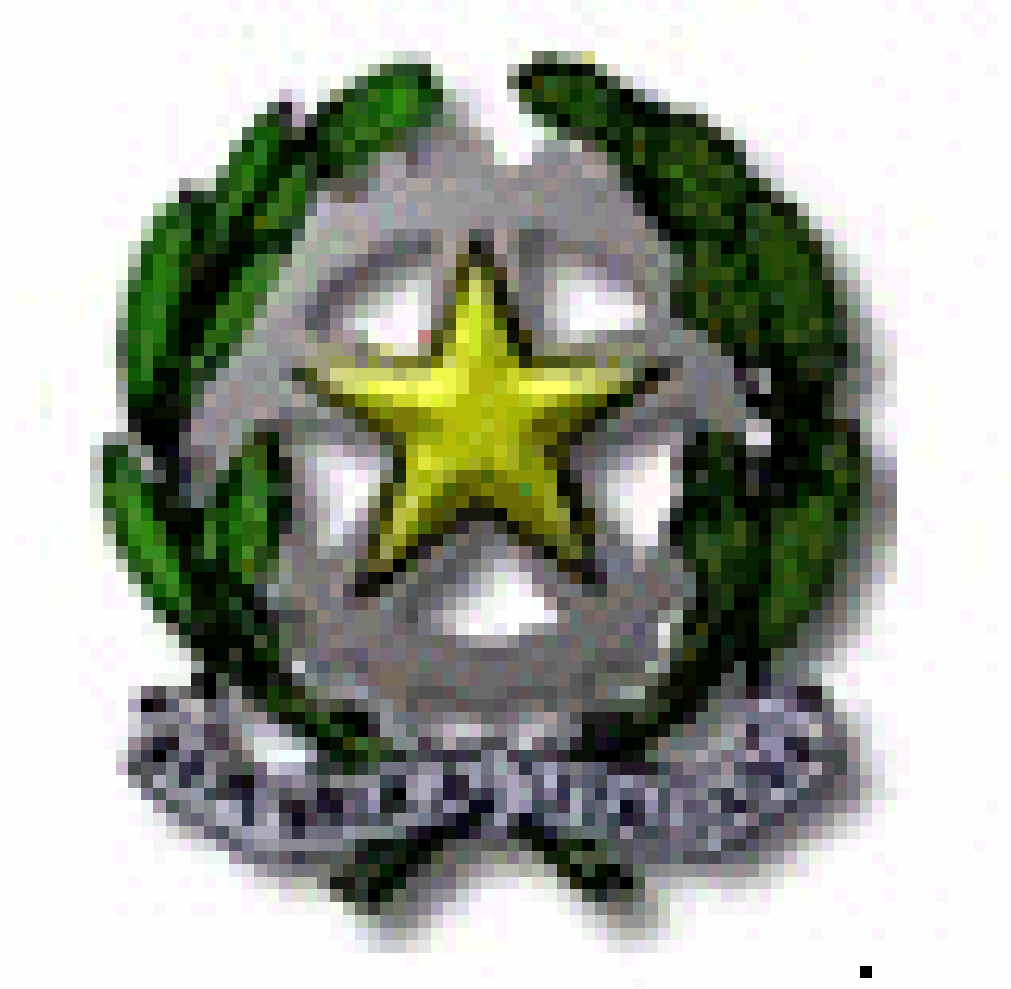 Ministero dell’IstruzioneIstituto Comprensivo Statale di Goito (MN)Via D. Alighieri, 49 - 46044 Goito (MN)É: 0376 60151    Codice Univoco ufficio UFZ87Le-mail uffici:  mnic805003@istruzione.it  mnic805003@pec.istruzione.itCODICE FISCALE  90011550200 CODICE MECCANOGRAFICO MNIC805003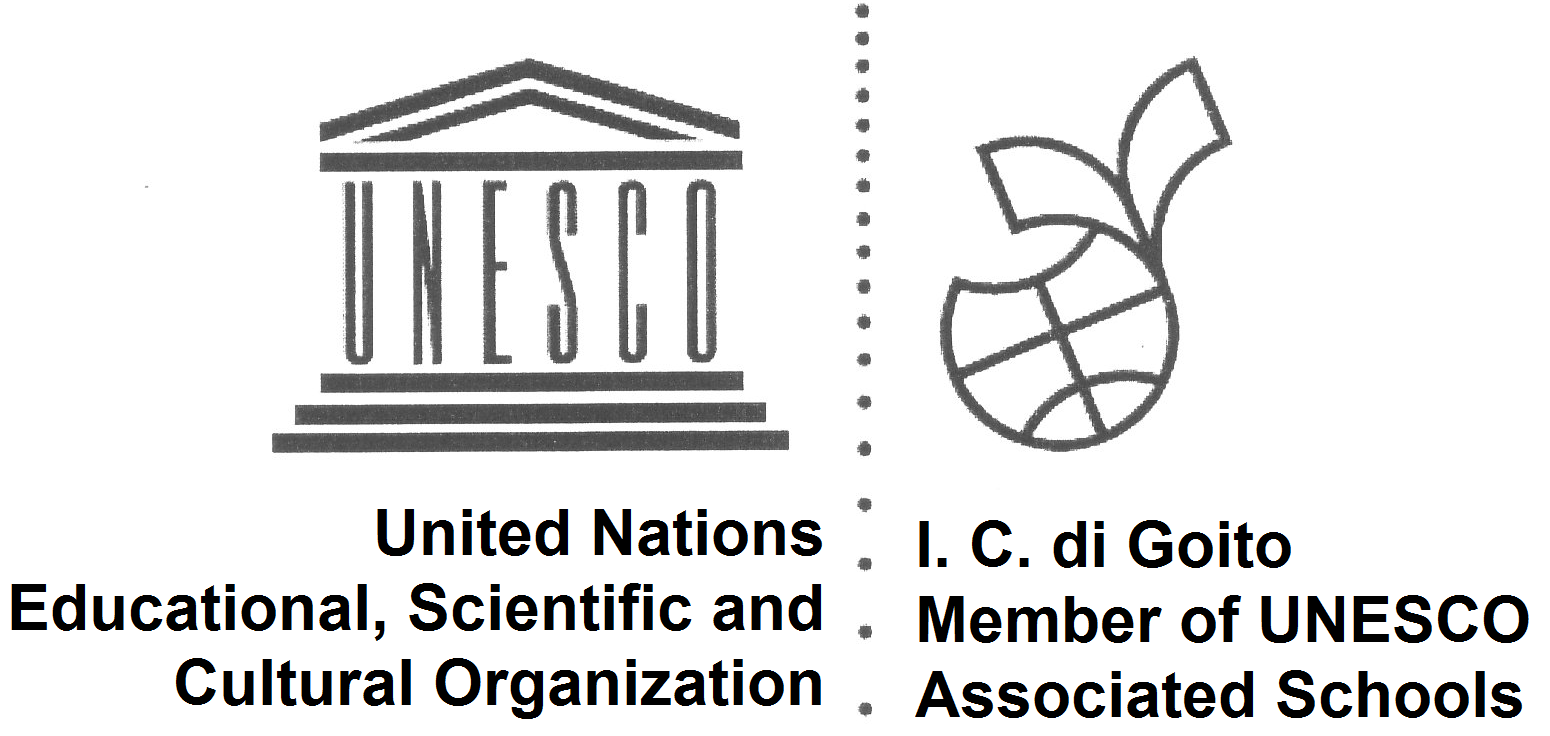 I genitori_____________________                         Luogo e data _________________________________________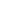 